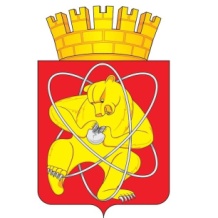 Городской округ«Закрытое административно – территориальное образование Железногорск Красноярского края»АДМИНИСТРАЦИЯ ЗАТО г. ЖЕЛЕЗНОГОРСКПОСТАНОВЛЕНИЕ22.02.2022                                                                                                                                 335г. ЖелезногорскОб осуществлении государственных полномочий по организации и обеспечению отдыха и оздоровления детей	В соответствии с Федеральным законом от 06.10.2003 № 131-ФЗ «Об общих принципах организации местного самоуправления в Российской Федерации», Федеральным законом от 24.07.1998 № 124-ФЗ «Об основных гарантиях прав ребенка в Российской Федерации», Законом Красноярского края от 19.04.2018 № 5-1533 «О наделении органов местного самоуправления муниципальных районов, муниципальных округов и городских округов края государственными полномочиями по организации и обеспечению отдыха и оздоровления детей», Законом Красноярского края от 07.07.2009 № 8-3618 «Об обеспечении прав детей на отдых, оздоровление и занятость в Красноярском крае», постановлением Администрации ЗАТО г. Железногорск от 11.11.2013 № 1791 «Об утверждении муниципальной программы ЗАТО Железногорск «Развитие образования ЗАТО Железногорск», руководствуясь Уставом ЗАТО Железногорск,  ПОСТАНОВЛЯЮ:1. Администрации ЗАТО г. Железногорск осуществлять государственные полномочия по организации и обеспечению отдыха и оздоровления детей, в пределах, переданных законом Красноярского края от 19.04.2018 № 5-1533 «О наделении органов местного самоуправления муниципальных районов, муниципальных округов и городских округов края государственными полномочиями по организации и обеспечению отдыха и оздоровления детей».2. Отделу по делам семьи и детства Администрации ЗАТО г. Железногорск (Г.И. Вершинина) в соответствии с Законом Красноярского края от 19.04.2018 № 5-1533 «О наделении органов местного самоуправления муниципальных районов, муниципальных округов и городских округов края государственными полномочиями по организации и обеспечению отдыха и оздоровления детей»:2.1. Предоставлять детям-сиротам и детям, оставшимся без попечения родителей, находящимся под опекой (попечительством), в том числе в приемных семьях (за исключением обучающихся в федеральных государственных образовательных организациях), лицам из числа детей-сирот и детей, оставшихся без попечения родителей, бесплатные путевки в организации отдыха детей и их оздоровления, расположенные на территории Красноярского края, оплаты к месту лечения (отдыха) и обратно.2.2. Формировать организованные группы детей-сирот и детей, оставшихся без попечения родителей, находящихся под опекой (попечительством), в том числе в приемных семьях, при предоставлении бесплатного проезда к месту лечения (отдыха) и обратно.2.3. Предоставлять лицам, сопровождающим в составе организованной группы детей-сирот и детей, оставшихся без попечения родителей, находящихся под опекой (попечительством), в том числе в приемных семьях, к месту лечения (отдыха) и обратно, бесплатного проезда, компенсации расходов, связанных с оформлением медицинской справки о состоянии здоровья, необходимой для сопровождения организованной группы детей, оплаты (возмещения) расходов, связанных с проживанием вне места постоянного жительства и фактическими расходами по найму жилого помещения.2.4. Предоставлять опекунам (попечителям), приемным родителям детей-сирот и детей, оставшихся без попечения родителей (за исключением обучающихся в федеральных государственных образовательных организациях), или лицам из числа детей-сирот и детей, оставшихся без попечения родителей, компенсации стоимости путевки в организации отдыха детей и их оздоровления (в санаторно-курортные организации - при наличии медицинских показаний), расположенные на территории Красноярского края, и проезда к месту лечения (отдыха) и обратно в случае самостоятельного приобретения ими путевки и оплаты проезда.2.5. Принимать и рассматривать заявления с приложенными документами, предоставленными заявителями, и определять право на предоставление гарантий, установленных подпунктами 2.1, 2.3, 2.4 настоящего постановления. 2.6. В соответствии с подпунктом 2.5 настоящего постановления осуществлять подготовку проекта распоряжения Администрации ЗАТО 
г. Железногорск:- о предоставлении или об отказе в предоставлении бесплатных путевок в организации отдыха детей и их оздоровления, расположенные на территории Красноярского края;- о предоставлении или об отказе оплаты проезда к месту лечения (отдыха) и обратно;- о предоставлении или об отказе в предоставлении компенсации расходов, связанных с оформлением медицинской справки о состоянии здоровья, необходимой для сопровождения организованной группы детей, оплаты (возмещения) расходов, связанных с проживанием вне места постоянного жительства и фактическими расходами по найму жилого помещения;- о предоставлении или об отказе в предоставлении компенсации стоимости путевки в организации отдыха детей и их оздоровления (в санаторно-курортные организации - при наличии медицинских показаний), расположенные на территории Красноярского края.2.7. Осуществлять подготовку уведомлений о принятых решениях, указанных в подпункте 2.6 настоящего постановления и направлять уведомления о принятых решениях заявителю. 3. МКУ «Управление образования» (И.В. Скруберт)  как лицу, указанному в ведомственной структуре расходов бюджета ЗАТО Железногорск на очередной финансовый год и плановый период обеспечить:3.1. Осуществление оплаты 70 процентов стоимости набора продуктов питания или готовых блюд и их транспортировки в лагеря с дневным пребыванием детей, установленной в пункте 2 статьи 9.1 Закона № 8-3618 «Об обеспечении прав детей на отдых, оздоровление и занятость в Красноярском крае» (далее - Закон 
№ 8-3618).3.2. Осуществление частичной оплаты стоимости путевок в загородные оздоровительные лагеря, расположенные на территории Красноярского края, за счет средств краевого бюджета из расчета 70 процентов средней стоимости путевки детям, в возрасте от 7 до 18 лет, являющимся гражданами Российской Федерации, проживающим на территории ЗАТО Железногорск и не относящимся к категориям детей, указанным в статьях 7.2 и 7.5 Закона № 8-3618.3.3. Предоставление двухразового питания без взимания платы детям, посещающим лагеря с дневным пребыванием детей, в соответствии со статьей 9.2 Закона № 8-3618.3.4. Определение среднедушевого дохода семьи, дающего право на обеспечение питанием без взимания платы детям, посещающим лагеря с дневным пребыванием детей, в соответствии со статьей 9.2 Закона № 8-3618.3.5. Принятие и рассмотрение заявлений с приложением документов, необходимых для осуществления полномочий, предусмотренных подпунктами 3.1-3.4 настоящего постановления.3.6. Формирование списков детей:- на получение путевок с частичной оплатой и направление его в комиссию по распределению путевок с частичной оплатой их стоимости в загородные лагеря, расположенные на территории ЗАТО Железногорск;- в целях обеспечения двухразовым питанием без взимания платы детям, посещающим лагеря с дневным пребыванием детей.3.7. Осуществление подготовки проектов распоряжений Администрации ЗАТО г. Железногорск:- о предоставлении и распределении путевок с частичной оплатой в загородные оздоровительные лагеря, или об отказе в предоставлении путевок с частичной оплатой в загородные лагеря;- об обеспечении или об отказе в обеспечении двухразовым питанием без взимания платы детям, посещающим лагеря с дневным пребыванием детей.3.8. Осуществление подготовки проектов уведомлений заявителям о принятии решений, указанных в подпункте 3.7 настоящего постановления.3.9. Представление в Администрацию ЗАТО г. Железногорск для последующего представления в уполномоченные органы исполнительной власти Красноярского края по формам и в сроки, установленные органами исполнительной власти Красноярского края:- отчетов, документов и информации об осуществлении государственных полномочий;- отчетов об использовании финансовых средств, предоставленных из краевого бюджета для осуществления государственных полномочий.3.10. Использование по целевому назначению предоставленные из краевого бюджета финансовые средства для осуществления государственных полномочий по организации и обеспечению отдыха и оздоровления детей.4. МКУ «Централизованная бухгалтерия», действующая в рамках переданных Администрацией ЗАТО г. Железногорск полномочий по ведению бухгалтерского и бюджетного учета:4.1. Производить выплату компенсации стоимости путевки и проезда в организации отдыха детей и их оздоровления категориям детей, указанным в подпунктах 2.3, 2.4 настоящего постановления.4.2. Использовать строго по целевому назначению средства субвенции на осуществление государственных полномочий по предоставлению компенсации стоимости путевки и проезда в организации отдыха детей и их оздоровления.5. Финансовому управлению Администрации ЗАТО г. Железногорск 
(Т.И. Прусова):5.1. Производить финансирование лиц, указанных в ведомственной структуре расходов бюджета ЗАТО Железногорск на очередной финансовый год и плановый период на осуществление расходов, связанных с осуществлением государственных полномочий по организации и обеспечению отдыха и оздоровления детей в соответствии с утвержденной сводной бюджетной росписью бюджета ЗАТО Железногорск и кассовым планом, в пределах поступившей субвенции из краевого бюджета, предназначенной на эти цели.5.2. Возвращать неиспользованные финансовые средства в краевой бюджет в случае неиспользования до 31 декабря текущего финансового года средств, предоставленных из краевого бюджета на осуществление государственных полномочий, а также в случае прекращения исполнения государственных полномочий.5.3. Представлять уполномоченным органам исполнительной власти Красноярского края отчеты об использовании финансовых средств, предоставленных из краевого бюджета для осуществления государственных полномочий. 6. Отменить постановления Администрации ЗАТО г. Железногорск: -  от 27.06.2018 № 1272 «Об осуществлении государственных полномочий по организации и обеспечению отдыха и оздоровления детей»;- от 19.11.2018 № 2199 «О внесении изменений в Постановление Администрации ЗАТО г. Железногорск от 27.06.2018 № 1272 «Об осуществлении государственных полномочий по организации и обеспечению отдыха и оздоровления детей».- от 05.02.2019 № 302 «О внесении изменений в Постановление Администрации ЗАТО г. Железногорск от 27.06.2018 № 1272 «Об осуществлении государственных полномочий по организации и обеспечению отдыха и оздоровления детей»;- от 26.09.2019 № 1930 «О внесении изменений в Постановление Администрации ЗАТО г. Железногорск от 27.06.2018 № 1272 «Об осуществлении государственных полномочий по организации и обеспечению отдыха и оздоровления детей».	7. Управлению внутреннего контроля Администрации ЗАТО г. Железногорск (Е.Н. Панченко) довести до сведения населения настоящее постановление через газету «Город и горожане».8. Отделу общественных связей Администрации ЗАТО г. Железногорск (И.С. Архипова) разместить настоящее постановление на официальном сайте городского округа «Закрытое административно-территориальное образование Железногорск Красноярского края» в информационно-телекоммуникационной сети «Интернет».	9. Контроль над исполнением настоящего постановления возложить на заместителя Главы ЗАТО г. Железногорск по социальным вопросам                               Е.А. Карташова.	10. Настоящее постановление вступает в силу после его официального опубликования.Глава ЗАТО г. Железногорск                                                                     И.Г. Куксин